從李鄭屋漢墓看漢代文化課業：我們的文字猜一猜，以下的「象形文字」是甚麼字呢？請在空格內    寫上答案。討論：「象形文字」的意思是甚麼？________________________________________________________________________誰在遠古時代造出「象形文字」？________________________________________________________________________「象形文字」容易書寫嗎？為甚麼？有甚麼建議？____________________________________________________試猜猜在李鄭屋漢墓內發現的石磚是屬於哪個時代的文字？請在A至C選項中，圈出正確答案。討論：為甚麼我們可以猜到「漢代文字」的意思？________________________________________________________________________我們可以猜到「漢代文字」的意思，有甚麼好處？________________________________________________________________________文字的發展是漢代古文明的象徵，你同意嗎？說出想法。____________________________________________________答案從李鄭屋漢墓看漢代文化課業：我們的文字猜一猜，以下的「象形文字」是甚麼字呢？請在空格內    寫上答案。討論：「象形文字」的意思是甚麼？建議答案：把日常所見的事物，畫成圖案，就成為「象形文字」。誰在遠古時代造出「象形文字」？建議答案：倉頡畫圖為字。「象形文字」容易書寫嗎？為甚麼？有甚麼建議？建議答案：不容易，因爲是畫成的圖案。可把畫圖案改為寫線條字。試猜猜在李鄭屋漢墓內發現的石磚是屬於哪個時代的文字？請在A至C選項中，圈出正確答案。討論：為甚麼我們可以猜到「漢代文字」的意思？建議答案：文字的寫法由圓滑變為方正，與近代文字很相似。_我們可以猜到「漢代文字」的意思，有甚麼好處？建議答案：我們可以很容易在漢代的文字記錄中，了解當時的人民生活_文字的發展是漢代古文明的象徵，你同意嗎？說出想法。建議答案：同意。漢代的發明與文化發展是文明的象徵。象形文字例：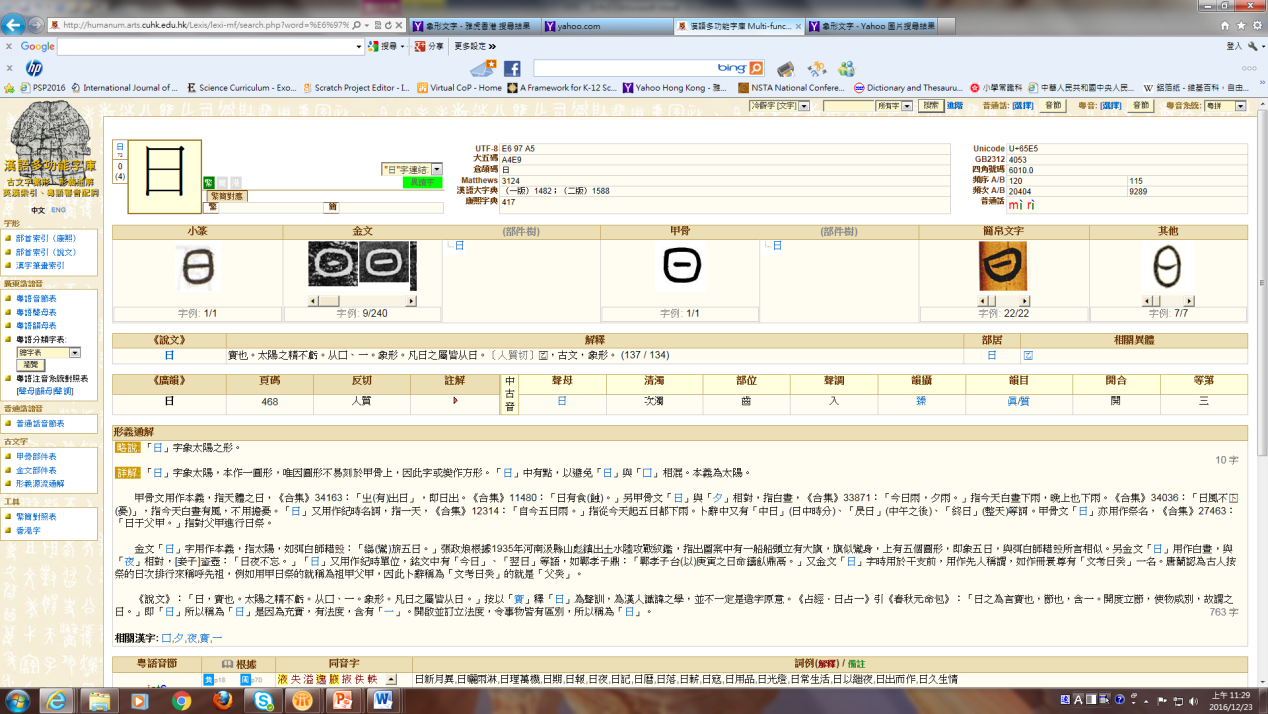 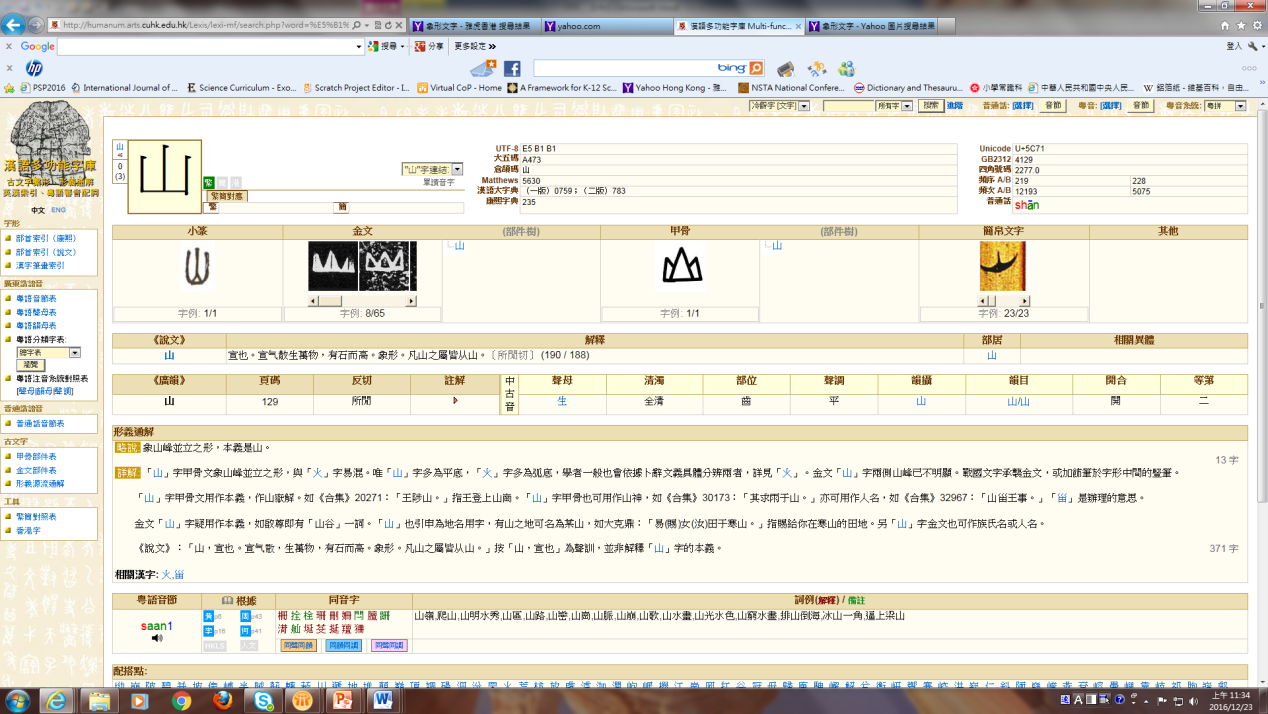 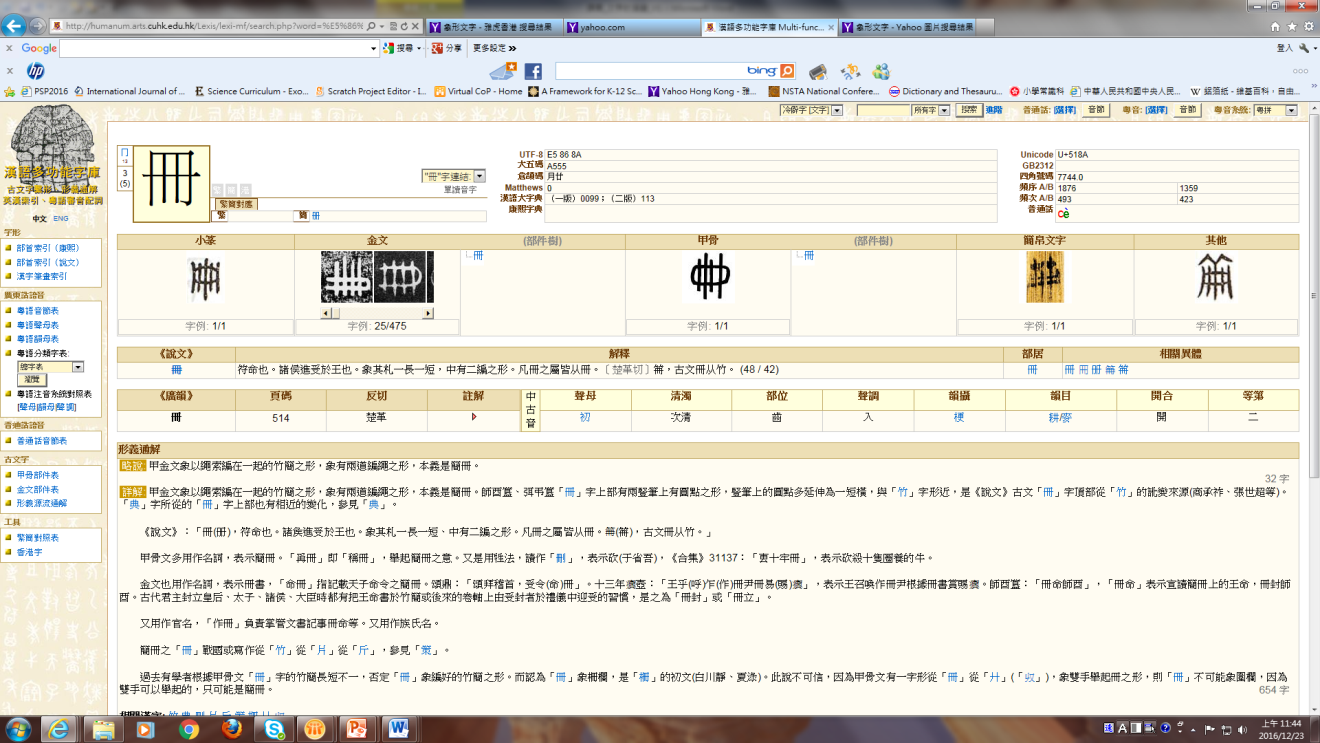 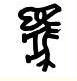 寫一寫畫寫出象形文字猜一猜這是甚麼字？日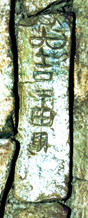 遠古的象形文字漢代的文字近代的文字象形文字例：寫一寫畫寫出象形文字猜一猜這是甚麼字？日山遠古的象形文字漢代的文字近代的文字